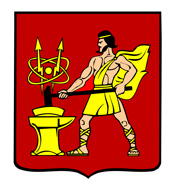 АДМИНИСТРАЦИЯ  ГОРОДСКОГО ОКРУГА ЭЛЕКТРОСТАЛЬМОСКОВСКОЙ ОБЛАСТИПОСТАНОВЛЕНИЕ19.07.2023 № 984/7О внесении изменений в постановление Администрации городского округа Электросталь Московской области от 10.05.2023 № 605/5 «О подготовке объектов жилищно-коммунального, энергетического хозяйства и социальной сферы городского округа Электросталь Московской области к осенне-зимнему периоду 2023/2024 года»Во исполнение федеральных законов от 06.10.2003 № 131-ФЗ «Об общих принципах организации местного самоуправления в Российской Федерации», от 27.07.2010 № 190-ФЗ «О теплоснабжении», от 07.12.2011 № 416-ФЗ «О водоснабжении и водоотведении», Правил оценки готовности к отопительному периоду, утверждённых приказом Министерства энергетики Российской Федерации от 12.03.2013 № 103, в связи со структурными изменениями, Администрация городского округа Электросталь Московской области ПОСТАНОВЛЯЕТ:1. Внести в постановление Администрации городского округа Электросталь Московской области от 10.05.2023 № 605/5 «О подготовке объектов жилищно-коммунального, энергетического хозяйства и социальной сферы городского округа Электросталь Московской области к осенне-зимнему периоду 2023/2024 года» (далее – постановление), следующие изменения:1.1 Приложение 1 к постановлению изложить в редакции согласно приложению 1 к настоящему постановлению.1.2. Приложение 2 к постановлению изложить в редакции согласно приложению 2 к настоящему постановлению.1.3. Приложение 3 к постановлению изложить в редакции согласно приложению 3 к настоящему постановлению.1.4. Приложение 5 к постановлению изложить в редакции согласно приложению 4 к настоящему постановлению.1.5. Приложение 6 к постановлению изложить в редакции согласно приложению 5 к настоящему постановлению.1.6. Приложение 7 к постановлению изложить в редакции согласно приложению 6 к настоящему постановлению.1.7. Приложение 10 к постановлению изложить в редакции согласно приложению 7 к настоящему постановлению.2. Начальнику отдела по связям с общественностью Администрации городского округа Электросталь Московской области (Никитиной Е.В.) обеспечить опубликование настоящего постановления в газете «Молва» и размещение на официальном сайте городского округа Электросталь Московской области в информационно-телекоммуникационной сети «Интернет» по адресу: www.electrostal.ru.3. Настоящее постановление вступает в силу после его опубликования.Глава городского округа                                                                                         И.Ю. ВолковаПриложение 1к постановлению Администрациигородского округа ЭлектростальМосковской областиот 19.07.2023 № 984/7«Приложение 1УТВЕРЖДЕНпостановлением Администрациигородского округа Электросталь Московской областиот 10.05.2023 № 605/5Комплексный план мероприятий по подготовке объектов жилищно-коммунального, энергетического хозяйства и социальной сферы городского округа Электросталь Московской области к осенне-зимнему периоду 2023/2024 годаПриложение 2к постановлению Администрации городского округа Электросталь Московской области от 19.07.2023 № 984/7«Приложение 2УТВЕРЖДЕНпостановлением Администрациигородского округа Электросталь Московской областиот 10.05.2023 № 605/5Составпостоянно действующего штаба по подготовке объектов жилищно-коммунального, энергетического хозяйства и социальной сферы городского округа Электросталь Московской области к осенне-зимнему периоду 2023/2024 года Приложение 3к постановлению Администрации городского округа Электросталь Московской области от 19.07.2023 № 984/7«Приложение 3УТВЕРЖДЕНпостановлением Администрациигородского округа Электросталь Московской областиот 10.05.2023 № 605/5Состав комиссии по проведению гидравлических испытаний тепловых сетей, обследованию основного оборудования котельных и резервуаров резервного топлива (мазута)Приложение 4к постановлению Администрации городского округа Электросталь Московской области от 19.07.2023 № 984/7«Приложение 5УТВЕРЖДЕНпостановлением Администрациигородского округа Электросталь Московской областиот 10.05.2023 № 605/5Состав комиссий по проверке готовности потребителей тепловой энергии к осенне-зимнему периоду 2023/2024 годаПо проверке управляющих (обслуживающих) организацийПо проверке объектов в сфере образования, как потребителей тепловой энергииПо проверке объектов в сфере культуры, как потребителей тепловой энергииПо проверке объектов в сфере физической культуры и спорта, как потребителей тепловой энергииПриложение 5к постановлению Администрации городского округа Электросталь Московской области от 19.07.2023 № 984/7«Приложение 6УТВЕРЖДЕНпостановлением Администрациигородского округа Электросталь Московской областиот 10.05.2023 № 605/5Перечень теплоснабжающих, теплосетевых организаций, осуществляющих деятельность в сфере теплоснабжения на территории городского округа Электросталь Московской областиПриложение 6к постановлению Администрации городского округа Электросталь Московской области от 19.07.2023 № 984/7«Приложение 7УТВЕРЖДЕНпостановлением Администрациигородского округа Электросталь Московской областиот 10.05.2023 № 605/5Перечень потребителей тепловой энергии городского округа Электросталь Московской области, в отношении которых проводится проверка готовности к осенне-зимнему периоду 2023/2024 годаПриложение 7к постановлению Администрации городского округа Электросталь Московской области от 19.07.2023 № 984/7«Приложение 10УТВЕРЖДЕНАпостановлением Администрациигородского округа Электросталь Московской областиот 10.05.2023 № 605/5ПРОГРАММАпроведения проверки готовности теплоснабжающих организаций, теплосетевых организаций и потребителей тепловой энергии городского округа Электросталь Московской области к отопительному периоду 2023/2024 года1. Общие положенияПодготовка объектов жилищно-коммунального хозяйства к отопительному периоду проводится в целях исключения влияния температурных и других погодных факторов на надежность их работы, предупреждения сверхнормативного износа и выхода из строя, а также для обеспечения требуемых, условий жизнедеятельности населения и режимов функционирования систем коммунальной инфраструктуры и инженерно-технического обеспечения зданий в отопительный период.Подготовка объектов жилищно-коммунального хозяйства к отопительному периоду должна обеспечивать:-   нормативную техническую эксплуатацию объектов жилищно-коммунального хозяйства, соблюдение установленного температурно-влажностного режима в помещениях, санитарно-гигиенических условий проживания населения;-   максимальную надежность и экономичность работы объектов жилищно- коммунального хозяйства;-   соблюдение нормативных сроков службы строительных конструкций и систем инженерно-технического обеспечения зданий жилищного фонда и социальной сферы, оборудования коммунальных сооружений;-   рациональное расходование материально-технических средств и топливно-энергетических ресурсов.Своевременная и качественная подготовка объектов жилищно-коммунального хозяйства к отопительному периоду достигается:-   выполнением должностными лицами требований федерального и областного законодательства, муниципальных нормативных правовых актов, требований правил, руководств и инструкций по эксплуатации объектов жилищно-коммунального хозяйства;-   разработкой и соблюдением проектно-сметной документации на строительство, планов капитального и текущего ремонтов, а также технического обслуживания объектов жилищно-коммунального хозяйства;-   постоянным контролем за техническим состоянием, проведением всех видов планово-предупредительных осмотров, а также тщательным анализом причин возникновения аварий и неисправностей и определением необходимого объема ремонтно-восстановительных работ;-   четкой организацией и выполнением ремонтно-восстановительных и наладочных работ в установленные сроки и с требуемым качеством, эффективной системой постановки задач и подведения итогов ремонтно-восстановительных работ;- укомплектованием организаций жилищно-коммунального хозяйства, подготовленным эксплуатационным и эксплуатационно-ремонтным персоналом до уровня, обеспечивающего решение возлагаемых задач;-   материально-техническим обеспечением ремонтно-восстановительных работ, выделением необходимого целевого финансирования на эксплуатационные нужды, капитальный и текущий ремонт фонда, рациональным использованием материальных ресурсов;-  выполнением в полном объеме организационно-технических мероприятий перед началом отопительного периода, комплекса проверок и испытаний оборудования на функционирование.2. Работа комиссии по проверке готовности к отопительному периоду2.1. Проверка осуществляется комиссией, образованной Администрацией городского округа Электросталь Московской области (далее - Комиссия). Работа Комиссии осуществляется в отношении объектов и организаций согласно графику проведения проверок.2.2. При проверке Комиссией проверяется выполнение требований, установленных Правилами оценки готовности к отопительному периоду, введенными приказом Минэнерго России от 12.03.2013 № 103. 2.3. Проверка выполнения теплосетевыми и теплоснабжающими организациями требований осуществляется Комиссией на предмет соблюдения соответствующих обязательных требований, установленных техническими регламентами и иными нормативными правовыми актами в сфере теплоснабжения. В случае отсутствия обязательных требований технических регламентов или иных нормативных правовых актов в сфере теплоснабжения, Комиссия осуществляет проверку соблюдения локальных актов организаций, подлежащих проверке, регулирующих порядок подготовки к отопительному периоду.2.4. В целях проведения проверки Комиссия рассматривает документы, подтверждающие выполнение требований по готовности, а при необходимости - проводят осмотр объектов проверки.Результаты проверки оформляются актом проверки готовности к отопительному периоду (далее - акт), который составляется не позднее одного дня с даты завершения проверки, по рекомендуемому образцу согласно приложению 1 к Программе.В акте содержатся следующие выводы Комиссии по итогам проверки:объект проверки готов к отопительному периоду;объект проверки будет готов к отопительному периоду при условии устранения в установленный срок замечаний к требованиям по готовности, выданных комиссией;объект проверки не готов к отопительному периоду.2.5. При наличии у Комиссии замечаний к выполнению требований по готовности или при невыполнении требований по готовности к акту прилагается перечень замечаний (далее - Перечень) с указанием сроков их устранения.В актах содержатся следующие выводы по итогам испытаний и проверок:-  объект проверки готов к отопительному периоду;-  объект проверки будет готов к отопительному периоду при условии устранения в установленный срок замечаний к требованиям по готовности, выданных Комиссией;-  объект проверки не готов к отопительному периоду.2.6. Паспорт готовности к отопительному периоду (далее - Паспорт) составляется по приложению 3 к Программе и выдаётся Администрацией городского округа Электросталь Московской области, по каждой проверяемой организации в течение 15 дней с даты подписания акта готовности в случае, если объект проверки готов к отопительному периоду, а также в случае, если замечания к требованиям по готовности, выданные Комиссией, устранены в срок, установленный актом.2.7. Сроки выдачи Паспортов определяются постановлением Администрации городского округа Электросталь Московской области, но не позднее 15 сентября - для потребителей тепловой энергии, и 1 ноября для теплоснабжающих и теплосетевых организаций.В случае устранения указанных в акте к выполнению (невыполнению) требований по готовности в сроки, установленные графиком проведения проверки готовности к отопительному периоду, согласно приложению 1 настоящей Программы, комиссией проводится повторная проверка, по результатам которой составляется новый акт.Организация, не получившая по объектам проверки Паспорт готовности до даты, установленной графиком проведения проверки готовности к отопительному периоду, согласно приложению 1 настоящей Программы, обязана продолжить подготовку к отопительному периоду и устранение указанных в акте замечаний к выполнению (невыполнению) требований по готовности. После уведомления Комиссии об устранении замечаний к выполнению (невыполнению) требований по готовности осуществляется повторная проверка. При положительном заключении Комиссии оформляется повторный акт с выводом о готовности к отопительному периоду, но без выдачи Паспорта в текущий отопительный период.3. Требования по готовности к отопительному периоду для теплоснабжающих и теплосетевых организацийВ целях оценки готовности теплоснабжающих и теплосетевых организаций к отопительному периоду Комиссией должны быть проверены в отношении данных организаций документы, подтверждающие:1) наличие соглашения об управлении системой теплоснабжения, заключенного в порядке, установленном Федеральным законом от 27.07.2010 № 190-ФЗ 
«О теплоснабжении»;2) готовность к выполнению графика тепловых нагрузок, поддержанию температурного графика, утвержденного схемой теплоснабжения;3) соблюдение критериев надежности теплоснабжения, установленных техническими регламентами;4) наличие нормативных запасов топлива на источниках тепловой энергии;5) функционирование эксплуатационной, диспетчерской и аварийной служб, а именно:укомплектованность указанных служб персоналом;обеспеченность персонала средствами индивидуальной и коллективной защиты, спецодеждой, инструментами и необходимой для производства работ оснасткой, нормативно-технической и оперативной документацией, инструкциями, схемами, первичными средствами пожаротушения;6) проведение наладки принадлежащих им тепловых сетей;7) организация контроля режимов потребления тепловой энергии;8) обеспечение качества теплоносителей;9) организация коммерческого учета приобретаемой и реализуемой тепловой энергии;10) обеспечение проверки качества строительства принадлежащих им тепловых сетей, в том числе предоставление гарантий на работы и материалы, применяемые при строительстве, в соответствии Федеральным законом от 27.07.2010 № 190-ФЗ 
«О теплоснабжении»;11) обеспечение безаварийной работы объектов теплоснабжения и надежного теплоснабжения потребителей тепловой энергии, а именно:готовность систем приема и разгрузки топлива, топливоприготовления и топливоподачи;соблюдение водно-химического режима;отсутствие фактов эксплуатации теплоэнергетического оборудования сверх ресурса без проведения соответствующих организационно-технических мероприятий по продлению срока его эксплуатации;наличие утвержденных графиков ограничения теплоснабжения при дефиците тепловой мощности тепловых источников и пропускной способности тепловых сетей;наличие расчетов допустимого времени устранения аварийных нарушений теплоснабжения жилых домов;наличие порядка ликвидации аварийных ситуаций в системах теплоснабжения с учетом взаимодействия тепло-, электро-, топливо- и водоснабжающих организаций, потребителей тепловой энергии, ремонтно-строительных и транспортных организаций, а также органов местного самоуправления;проведение гидравлических и тепловых испытаний тепловых сетей;выполнение утвержденного плана подготовки к работе в отопительный период, в который включено проведение необходимого технического освидетельствования и диагностики оборудования, участвующего в обеспечении теплоснабжения;выполнение планового графика ремонта тепловых сетей и источников тепловой энергии;наличие договоров поставки топлива, не допускающих перебоев поставки и снижения установленных нормативов запасов топлива;12) наличие документов, определяющих разграничение эксплуатационной ответственности между потребителями тепловой энергии, теплоснабжающими и теплосетевыми организациями;13) отсутствие не выполненных в установленные сроки предписаний, влияющих на надежность работы в отопительный период, выданных уполномоченными на осуществление государственного контроля (надзора) органами государственной власти и уполномоченными на осуществление муниципального контроля органами местного самоуправления;14) работоспособность автоматических регуляторов при их наличии;15) наличие сведений о выполненных мероприятиях:по установке (приобретению) резервного оборудования;по организации совместной работы нескольких источников тепловой энергии на единую тепловую сеть;по резервированию тепловых сетей смежных районов поселения, городского округа, города федерального значения;по устройству резервных насосных станций.В случае отсутствия одного или нескольких мероприятий, указанных в абзацах втором - пятом настоящего подпункта, в инвестиционной программе теплоснабжающей или теплосетевой организации оценка готовности к отопительному периоду по выполнению такого мероприятия не производится;16) выполнение графиков проведения противоаварийных тренировок. 4. Требования по готовности к отопительному периоду для потребителей тепловой энергииВ целях оценки готовности потребителей тепловой энергии к отопительному периоду уполномоченным органом должны быть проверены документы подтверждающие:1) устранение выявленных в порядке, установленном законодательством Российской Федерации, нарушений в тепловых и гидравлических режимах работы тепловых энергоустановок;2) проведение промывки оборудования и коммуникаций теплопотребляющих установок;3) разработку эксплуатационных режимов, а также мероприятий по их внедрению;4) выполнение плана ремонтных работ и качество их выполнения;5) состояние тепловых сетей, принадлежащих потребителю тепловой энергии;6) состояние утепления зданий (чердаки, лестничные клетки, подвалы, двери) и центральных тепловых пунктов, а также индивидуальных тепловых пунктов;7) состояние трубопроводов, арматуры и тепловой изоляции в пределах тепловых пунктов;8) наличие и работоспособность приборов учета, работоспособность автоматических регуляторов при их наличии;9) работоспособность защиты систем теплопотребления;10) наличие паспортов теплопотребляющих установок, принципиальных схем и инструкций для обслуживающего персонала и соответствие их действительности;11) отсутствие прямых соединений оборудования тепловых пунктов с водопроводом и канализацией;12) плотность оборудования тепловых пунктов;13) наличие пломб на расчетных шайбах и соплах элеваторов;14) отсутствие задолженности за поставленные тепловую энергию (мощность), теплоноситель;15) наличие собственных и (или) привлеченных ремонтных бригад и обеспеченность их материально-техническими ресурсами для осуществления надлежащей эксплуатации теплопотребляющих установок;16) проведение испытания оборудования теплопотребляющих установок на плотность и прочность;17) надежность теплоснабжения потребителей тепловой энергии с учетом климатических условий в соответствии с критериями, приведенными в приложении № 2 приказа Министерства энергетики Российской Федерации от 12.03.2013 
№ 103 «Об утверждении Правил оценки готовности к отопительному периоду».К обстоятельствам, при несоблюдении которых в отношении потребителей тепловой энергии составляется акт с приложением Перечня замечаний и сроков их устранения, согласно приложению 2 к настоящей Программе, относится несоблюдение требований, указанных в подпунктах 8, 13, 14 и 17 настоящего раздела.5. Порядок взаимодействия теплоснабжающих и теплосетевых организаций, потребителей тепловой энергии с Комиссией.1. Комиссия организует взаимодействие теплоснабжающих и теплосетевых организаций, потребителей тепловой энергии в целях обеспечения их готовности к отопительному периоду и согласования документации, подтверждающей выполнение нормативных требований по готовности.2. Теплоснабжающие и теплосетевые организаций представляют Комиссии информацию по выполнению требований готовности, указанных в разделе 3 Программы, а также представляют объекты, включенные в график проверки.3. Потребители тепловой энергии представляют Комиссии информацию по выполнению требований по готовности, указанных в разделе 4 Программы, а также представляют объекты, включенные в график проверки.Приложение 1к Программе АКТ №проверки готовности к отопительному периоду _______/_______ гг. __________________________                                              "__" _________________ 20__ г.(место составления акта)                                                           (дата составления акта) Комиссия, образованная _______________________________________________________,(форма документа и его реквизиты, которым образована комиссия)в соответствии с   программой проведения   проверки готовности   к   отопительному периоду от "____" _________________ 20____ г., утвержденной_____________________________________________________________________________,(ФИО руководителя (его заместителя) органа, проводящего проверку готовностик отопительному периоду)с "____" _____________ 20____ г. по "____" ____________ 20____ г.   в   соответствии     сФедеральным законом от 27 июля 2010 г. N 190-ФЗ "О теплоснабжении" провела проверку готовности к отопительному периоду __________________________________________________________________________________________________________________(полное наименование теплоснабжающей организации, теплосетевой организации, потребителя тепловой энергии, в отношении которого проводилась проверка готовности к отопительному периоду) Проверка готовности к отопительному периоду проводилась в отношении следующих объектов:1. ________________________;2. ________________________;3. ________________________;........ В ходе проведения проверки готовности к отопительному периоду комиссия установила: _____________________________________________________________________________.(готовность/неготовность к работе в отопительном периоде)Вывод комиссии по итогам проведения проверки готовности к отопительному периоду: _______________________________________________________________________________________________________________________________________________________________________________________________________________________________________.Приложение к акту проверки готовности к отопительному периоду ______/______ г.г.1)*2)**Председатель комиссии:       _________________________________________________(подпись, расшифровка подписи)Заместитель председателякомиссии:                               _________________________________________________(подпись, расшифровка подписи)Члены комиссии:                   _________________________________________________(подпись, расшифровка подписи)С актом проверки готовности ознакомлен, один экземпляр акта получил:"____" _____________ 20____ г. _______________________________________________(подпись, расшифровка подписи руководителя(его уполномоченного представителя)Теплоснабжающей организации, теплосетевой организации,потребителя тепловой энергии, в отношениикоторого проводилась проверка готовностик отопительному периоду)_____________________________________________________________________________* При наличии у комиссии замечаний к выполнению требований по готовности или при невыполнении требований по готовности к акту прилагается перечень замечаний с указанием сроков их устранения.**К акту прилагается справка о выполнении проверяемой организацией требований по готовности к отопительному периоду.Приложение к АктуСправка о выполнении теплоснабжающей, теплосетевой организацией ______________________________ (далее – ТСО) требований по готовности к отопительному периодуПредседатель комиссии:       _________________________________________________(подпись, расшифровка подписи)Заместитель председателякомиссии:                               _________________________________________________(подпись, расшифровка подписи)Члены комиссии:                   _________________________________________________(подпись, расшифровка подписи)Приложение к АктуСправка о выполнении потребителем тепловой энергии ______________________________ требований по готовности к отопительному периодуПредседатель комиссии:       _________________________________________________(подпись, расшифровка подписи)Заместитель председателякомиссии:                               _________________________________________________(подпись, расшифровка подписи)Члены комиссии:                   _________________________________________________(подпись, расшифровка подписи)Приложение 3к ПрограммеАдминистрация муниципального образования__________________________________________________________  ПАСПОРТ № _________готовности к отопительному периоду ______/______ гг.Выдан ____________________________________________________________________,(полное наименование теплоснабжающей организации, теплосетевой организации, потребителя тепловой энергии, в отношении которого проводилась проверка готовности к отопительному периоду)В отношении следующих объектов, по которым проводилась проверка готовностик отопительному периоду:1. ________________________;2. ________________________;3. ________________________;Основание выдачи паспорта готовности к отопительному периоду:Акт проверки готовности к отопительному периоду от _____________ № _______.______________________________________(подпись, расшифровка подписи и печатьуполномоченного органа, образовавшегокомиссию по проведению проверкиготовности к отопительному периоду)№п/пМероприятияПланируемые затраты, тыс. руб.СроквыполненияОтветственный исполнительОтветственный исполнительИсточник финансирования12345561. ОБЩИЕ МЕРОПРИЯТИЯ1. ОБЩИЕ МЕРОПРИЯТИЯ1. ОБЩИЕ МЕРОПРИЯТИЯ1. ОБЩИЕ МЕРОПРИЯТИЯ1. ОБЩИЕ МЕРОПРИЯТИЯ1. ОБЩИЕ МЕРОПРИЯТИЯ1. ОБЩИЕ МЕРОПРИЯТИЯ1.1Проверка технического состояния эксплуатируемых объектов жилищно-коммунального, энергетического хозяйства и социальной сферы после прохождения осенне-зимнего периода 2022/2023 года и подготовка планов мероприятий по подготовке эксплуатируемых объектов жилищно-коммунального, энергетического хозяйства и социальной сферы к осенне-зимнему периоду 2023/2024 года-МайУправляющие(обслуживающие)и теплоснабжающие (теплосетевые) организации; структурные подразделения и функциональные (отраслевые) органы Администрации городского округа, имеющие подведомственные муниципальные учреждения и муниципальные предприятияУправляющие(обслуживающие)и теплоснабжающие (теплосетевые) организации; структурные подразделения и функциональные (отраслевые) органы Администрации городского округа, имеющие подведомственные муниципальные учреждения и муниципальные предприятия-1.2Подготовка запаса материалов и технических средств для проведения аварийно-восстановительных работ23213,3СентябрьООО «Глобус»ООО «Глобус»Средства, полученные в результате реализации товаров и услуг1.2Подготовка запаса материалов и технических средств для проведения аварийно-восстановительных работ300,0СентябрьМУП «ЭЦУ»МУП «ЭЦУ»Средства, полученные в результате реализации товаров и услуг1.2Подготовка запаса материалов и технических средств для проведения аварийно-восстановительных работ300,0ОктябрьФилиал ГУП МО «КС МО» «Электростальский»Филиал ГУП МО «КС МО» «Электростальский»Средства, полученные в результате реализации товаров и услуг1.3Проведение практических занятий с аварийно-восстановительными бригадами по ликвидации возможных последствий технологических нарушений и аварийных ситуаций на объектах коммунальной инфраструктуры и энергетического хозяйства-Сентябрь, в соответствии с планами организаций жилищно-коммуналь-ного комплексаУправляющие(обслуживающие)и теплоснабжающие (теплосетевые) организацииУправляющие(обслуживающие)и теплоснабжающие (теплосетевые) организации-Управляющие(обслуживающие)и теплоснабжающие (теплосетевые) организацииУправляющие(обслуживающие)и теплоснабжающие (теплосетевые) организации-1.4Обеспечение аварийных бригад исправным транспортом, средствами связи, оборудованием и инструментом-ПостоянноУправляющие(обслуживающие)и теплоснабжающие (теплосетевые) организацииУправляющие(обслуживающие)и теплоснабжающие (теплосетевые) организации-1.5Проведение работ по подготовке и наладке внутридомовых систем центрального отопления к эксплуатации в осенне-зимний период-СентябрьУправляющие(обслуживающие)и теплоснабжающие (теплосетевые) организацииУправляющие(обслуживающие)и теплоснабжающие (теплосетевые) организации-1.6Предоставление в УГЖКХ реестров паспортов готовности многоквартирных домов (МКД), находящихся в управлении (на обслуживании), к эксплуатации в зимних условиях-До 02.07.2023– не менее 30% МКД,до 01.08.2023 – не менее 60% МКД,до 01.09.2023 – не менее 100% МКД(показатели установлены нарастаю-щим итогом)Управляющие(обслуживающие)организацииУправляющие(обслуживающие)организации-1.7Предоставление в УГЖКХ реестров паспортов готовности объектов социальной сферы (ОСС)-На 03.07.2023– не менее 30% ОСС,на 02.08.2023 – не менее 60% ОСС,на 03.09.2023 – не менее 100% ОСС(показатели установлены нарастаю-щим итогом)Структурные подразделения и функциональные (отраслевые) органы Администрации городского округа, имеющие подведомственные муниципальные учреждения и муниципальные предприятияСтруктурные подразделения и функциональные (отраслевые) органы Администрации городского округа, имеющие подведомственные муниципальные учреждения и муниципальные предприятия-1.8Работа комиссий по проверке теплоснабжающих и теплосетевых организаций, потребителей тепловой энергии. Оформление актов проверки готовности к прохождению отопительного периода и паспортов готовности к работе в отопительный период-СентябрьКомиссии по проверке теплоснабжающих и теплосетевых организаций, потребителей тепловой энергииКомиссии по проверке теплоснабжающих и теплосетевых организаций, потребителей тепловой энергии-1.9Согласование с Министерством энергетики Московской области и поставщиками топливно-энергетических ресурсов предельных годовых объемов потребления (лимитов) природного газа для котельных, обеспечивающих бесперебойное теплоснабжение потребителей-МайАО «ВКС»ООО «Глобус»МУП «ЭЦУ»АО «ВКС»ООО «Глобус»МУП «ЭЦУ»-ИТОГО:23813,323813,323813,323813,32. ТЕПЛОЭНЕРГЕТИЧЕСКОЕ ХОЗЯЙСТВО2. ТЕПЛОЭНЕРГЕТИЧЕСКОЕ ХОЗЯЙСТВО2. ТЕПЛОЭНЕРГЕТИЧЕСКОЕ ХОЗЯЙСТВО2. ТЕПЛОЭНЕРГЕТИЧЕСКОЕ ХОЗЯЙСТВО2. ТЕПЛОЭНЕРГЕТИЧЕСКОЕ ХОЗЯЙСТВО2. ТЕПЛОЭНЕРГЕТИЧЕСКОЕ ХОЗЯЙСТВО2. ТЕПЛОЭНЕРГЕТИЧЕСКОЕ ХОЗЯЙСТВО2.1Проведение диагностики и гидравлических испытаний тепловых сетей-В соответствии со сводным планом ремонтов источников тепловой энергии и тепловых сетей на 2023 годАО «ВКС»ООО «Глобус»МУП «ЭЦУ»ООО «ТВС»АО «ВКС»ООО «Глобус»МУП «ЭЦУ»ООО «ТВС»Средства, полученные в результате реализации товаров и услуг2.2Проверка качества резервного топлива (мазут)До 31.05.2023АО «ВКС»ООО «Глобус»АО «ВКС»ООО «Глобус»2.4Техническое диагностирование, экспертиза промышленной безопасности (ЭПБ), режимно-наладочные испытания объектов котельных1010,0МайООО «Глобус»ООО «Глобус»2.4Техническое диагностирование, экспертиза промышленной безопасности (ЭПБ), режимно-наладочные испытания объектов котельных3000,0СентябрьАО «ВКС»АО «ВКС»2.4Техническое диагностирование, экспертиза промышленной безопасности (ЭПБ), режимно-наладочные испытания объектов котельных250,0ОктябрьМУП «ЭЦУ»МУП «ЭЦУ»2.5Капитальный ремонт, реконструкция, модернизация теплоэнергетического оборудования котельных, ЦТП и ХВО, в том числе:114716,9114716,9114716,9114716,92.5.1Модернизация РТХ котельной «Северная», «Южная»67796,6ДекабрьООО «Глобус»ООО «Глобус»2.5.2Котельная «Восточная»25000,0СентябрьАО «ВКС»АО «ВКС»2.5.3Ремонт электрооборудования котельных и ЦТП158,2СентябрьМУП «ЭЦУ»МУП «ЭЦУ»2.5.4Ремонт зданий, сооружений котельных, ЦТП, ГРП750,00СентябрьООО «Глобус»ООО «Глобус»2.5.4Ремонт зданий, сооружений котельных, ЦТП, ГРП10432,8СентябрьАО «ВКС»АО «ВКС»2.5.5Химическая промывка трубных частей 2-х котлов ПТВМ-301500,0СентябрьАО «ВКС»АО «ВКС»2.5.6Замена уплотнительных резинок на 4-х теплообменных аппаратах2200,0СентябрьАО «ВКС»АО «ВКС»2.5.7Чистка и промывка 2-х аккумуляторных баков V=1000м3 каждый500,0СентябрьАО «ВКС»АО «ВКС»2.5.8Замена запорной арматуры на котлах ПТВМ-30 Ду250мм (Ру16ати) с электропроводом – 2 шт.210,0СентябрьАО «ВКС»АО «ВКС»2.5.9Текущий ремонт котлов ПТВМ-30 (2 шт.) с частичной заменой котловых труб (котёл №1 – 10 шт., котёл №2 – 15 шт.)250,0СентябрьАО «ВКС»АО «ВКС»2.5.10Ремонт кровли здания мехмастерской, площадью ~450 м2500,0АвгустАО «ВКС»АО «ВКС»2.5.11Ремонт здания мехмастерской1000,0АвгустАО «ВКС»АО «ВКС»2.5.12Ремонт дымовой трубы Н=60м500,0АвгустАО «ВКС»АО «ВКС»2.5.13Восстановление полов в котельном зале, площадью 20м2, цементная стяжка.50,0СентябрьАО «ВКС»АО «ВКС»2.5.14Замена бака мерника кислоты с обвязкой169,3СентябрьАО «ВКС»АО «ВКС»2.5.15Монтаж пожарной сигнализации в котельной «Восточная»700,0СентябрьАО «ВКС»АО «ВКС»2.5.16Увеличение мощности теплообменников отопления в котельной марки Ридан НН-1003 000,0СентябрьАО «ВКС»АО «ВКС»2.5.17Ревизия, ремонт оборудования ЦТП-2, ЦТП-3, ЦТП-4 (арматура, ТО оборудование, насосы).560СентябрьООО «ТВС»ООО «ТВС»2.5.18Ремонт помещений ЦТП-4.150ОктябрьООО «ТВС»ООО «ТВС»2.5.19Капитальный ремонт ветхих тепловых сетей от котельной.3000СентябрьООО «ТВС»ООО «ТВС»2.5.20Замена теплообменных аппаратов на ЦТП.600ИюльООО «ТВС»ООО «ТВС»2.5.21Приобретение и установка частотных приводов на насосное оборудование ЦТП.400ИюльООО «ТВС»ООО «ТВС»2.5.22Промывка теплообменных аппаратов на ЦТП200СентябрьООО «ТВС»ООО «ТВС»2.6Капитальный ремонт тепловых сетей:84882,684882,684882,684882,62.6.от котельной «Северная»16685,1ОктябрьООО «Глобус»ООО «Глобус»2.6.2от котельной «Южная»20106,5ОктябрьООО «Глобус»ООО «Глобус»2.6.3от котельной «Западная»10437,9ОктябрьООО «Глобус»ООО «Глобус»2.6.43,4,5, микрорайон34020,0ОктябрьООО «Глобус»ООО «Глобус»2.6.5от котельной «Всеволодово»841,1ОктябрьМУП «ЭЦУ»МУП «ЭЦУ»2.6.6от котельной «Новые Дома»741,3ОктябрьМУП «ЭЦУ»МУП «ЭЦУ»2.6.7от котельной «Елизаветино»687ОктябрьМУП «ЭЦУ»МУП «ЭЦУ»2.6.8от котельной «Фрязево»263,7ОктябрьМУП «ЭЦУ»МУП «ЭЦУ»2.6.9Врезка новой запорной арматуры (с ответными фланцами) в действующую тепловую сеть, для разделения крупных участков теплосети на более мелкие900,0СентябрьАО «ВКС»АО «ВКС»2.6.10Замена вышедшей из строя запорной арматуры (с ответными фланцами) на действующей тепловой сети200,0СентябрьАО «ВКС»АО «ВКС»2.7Капитальный ремонт ветхих тепловых сетей:89965,689965,689965,689965,62.7.1от котельной «Северная» (4387,6 пог.м)62847,5ОктябрьООО «Глобус»ООО «Глобус»2.7.2284 пог.м2533,1ОктябрьМУП «ЭЦУ»МУП «ЭЦУ»2.7.3п. Елизаветино (160 пог.м), п. Новые дома (110 пог.м), п. Фрязево (240 пог.м)1020,0ОктябрьМУП «ЭЦУ»МУП «ЭЦУ»2.7.4Ремонт участка теплосети (замена на трубопровод в ППУ изоляции) участка теплосети  от ТК 431 до  ТК 433 по ул. Юбилейная (ЦО 2Ду150 + ГВС Ду200/125), 56 п.м.5 926,0СентябрьАО «ВКС»АО «ВКС»2.7.5Ремонт участка теплосети (замена на трубопровод в ППУ изоляции)  от ТК-99 до ТК-105 – ТК-8 (Теплоноситель) 2Ду 200 мм – 120 п.м., 2Ду250 – 42 п.м.6 148,0СентябрьАО «ВКС»АО «ВКС»2.7.6Ремонт участка теплосети (замена на трубопровод в ППУ изоляции) от ТК-51 до ТК-58 (теплоноситель) 2Ду100 мм – 115  п.м.2 353,0СентябрьАО «ВКС»АО «ВКС»2.7.7Ремонт участка теплосети (замена на трубопровод в ППУ изоляции)  ТК-73 до ТК-128 (тепло-носитель) 2Ду125 мм – 127 п.м., 2 Ду80 мм – 135 п.м., 2Ду65 -   96 п.м., 2Ду 50 мм – 57 п.м.2 693,0СентябрьАО «ВКС»АО «ВКС»2.7.8Ремонт участков теплотрассы (замена на трубопровод в ППУ изоляции) 2Ду50, L=45 п.м.1 642,0СентябрьАО «ВКС»АО «ВКС»2.7.9Ремонт участков теплотрассы (замена на трубопровод в ППУ изоляции2Ду50, L=51 п.м.1 861,0СентябрьАО «ВКС»АО «ВКС»2.7.10Ремонт участков теплотрассы (замена на трубопровод в ППУ изоляции)  от ТК-444 Ду100, L=32,5 п.м.; Ду80  L=32,5 п.м.1 232,0СентябрьАО «ВКС»АО «ВКС»2.7.11Ремонт участков теплотрассы (замена в ТК)Задвижка стальнаяДу500 мм – 2 шт.,Ду350 мм – 2 шт.,ст. труба Ду500 мм – 20 п.м.)1 710,0СентябрьАО «ВКС»АО «ВКС»2.7.12Проведение диагностики аварийных участков тепловых сетей 3, 4, 5 районов методом акустическойтомографии.3000СентябрьООО «ТВС»ООО «ТВС»2.7.13Проведение	аварийновосстановительных работ на тепловых сетях 3, 4, 5 районов.900Сентябрь ООО «ТВС»ООО «ТВС»2.8Восстановление благоустройства территорий после проведения работ по ремонту тепловых сетей500,0СентябрьООО «ТВС»ООО «ТВС»2.8Восстановление благоустройства территорий после проведения работ по ремонту тепловых сетей4680,0ОктябрьООО «Глобус»ООО «Глобус»2.8Восстановление благоустройства территорий после проведения работ по ремонту тепловых сетей100,0ОктябрьМУП «ЭЦУ»МУП «ЭЦУ»2.9Текущий ремонт теплоэнергетического оборудования котельных, ЦТП, РТП105187,8ОктябрьООО «Глобус»ООО «Глобус»2.9Текущий ремонт теплоэнергетического оборудования котельных, ЦТП, РТП210,0ОктябрьМУП «ЭЦУ»МУП «ЭЦУ»ИТОГО:523490,7523490,7523490,7523490,73. ВОДОПРОВОДНО-КАНАЛИЗАЦИОННОЕ ХОЗЯЙСТВО3. ВОДОПРОВОДНО-КАНАЛИЗАЦИОННОЕ ХОЗЯЙСТВО3. ВОДОПРОВОДНО-КАНАЛИЗАЦИОННОЕ ХОЗЯЙСТВО3. ВОДОПРОВОДНО-КАНАЛИЗАЦИОННОЕ ХОЗЯЙСТВО3. ВОДОПРОВОДНО-КАНАЛИЗАЦИОННОЕ ХОЗЯЙСТВО3. ВОДОПРОВОДНО-КАНАЛИЗАЦИОННОЕ ХОЗЯЙСТВО3. ВОДОПРОВОДНО-КАНАЛИЗАЦИОННОЕ ХОЗЯЙСТВО3.1Капитальный ремонт оборудования ВЗУ, ВНС, КНС, ОС, (насосы, электродвигатели и т.д.) в том числе:6083,516083,516083,51Средства, полученные в результате реализации товаров и услугСредства, полученные в результате реализации товаров и услугСредства, полученные в результате реализации товаров и услугСредства, полученные в результате реализации товаров и услуг3.1.1Ремонт электродвигателей334,9ОктябрьФилиал ГУП МО«КС МО» «Электростальский»Средства, полученные в результате реализации товаров и услугСредства, полученные в результате реализации товаров и услуг3.1.2Ремонт насосных агрегатов КНС№3а291,0ОктябрьФилиал ГУП МО«КС МО» «Электростальский»Средства, полученные в результате реализации товаров и услугСредства, полученные в результате реализации товаров и услуг3.1.3Ремонт насосного агрегата на РНС СДВ2700/26,52 175,2ОктябрьФилиал ГУП МО«КС МО» «Электростальский»Средства, полученные в результате реализации товаров и услугСредства, полученные в результате реализации товаров и услуг3.1.4Ремонт насосного агрегата СД 160-45б КНС п. Всеволодово207,8ОктябрьМУП «ЭЦУ»Средства, полученные в результате реализации товаров и услугСредства, полученные в результате реализации товаров и услуг3.1.5Замена насосного агрегата СМ 150-125-315 КНС п. Новые Дома355,8ОктябрьМУП «ЭЦУ»Средства, полученные в результате реализации товаров и услугСредства, полученные в результате реализации товаров и услуг3.1.6Ремонт насосного агрегата СМ 100-65-250-4 КНС п. Фрязево218,8ОктябрьМУП «ЭЦУ»Средства, полученные в результате реализации товаров и услугСредства, полученные в результате реализации товаров и услуг3.1.7Замена насоса ЭЦВ 10-65-110, замена кабеля ВЗУ-11450ОктябрьМУП «ЭЦУ»Средства, полученные в результате реализации товаров и услугСредства, полученные в результате реализации товаров и услуг3.1.8Ремонт силового трансформатора ТП-34 КНС №1400,0ОктябрьФилиал ГУП МО«КС МО» «Электростальский»Средства, полученные в результате реализации товаров и услугСредства, полученные в результате реализации товаров и услуг3.1.9Очистка приёмного резервуара КНС №1300,0ОктябрьФилиал ГУП МО«КС МО» «Электростальский»Средства, полученные в результате реализации товаров и услугСредства, полученные в результате реализации товаров и услуг3.1.10Чистка, промывка, дезинфекция резервуаров чистой воды ВЗУ п. Всеволодово, п. Новые Дома, п. Фрязево ул. Советская -6 шт.1 350ОктябрьМУП «ЭЦУ»Средства, полученные в результате реализации товаров и услугСредства, полученные в результате реализации товаров и услуг3.2Ремонт зданий и сооружений1 758,01 758,01 758,0Средства, полученные в результате реализации товаров и услугСредства, полученные в результате реализации товаров и услуг3.2.1Ремонт кровли, ремонт здания на объектах ВС и ВО1 303,2ОктябрьФилиал ГУП МО«КС МО» «Электростальский»Средства, полученные в результате реализации товаров и услугСредства, полученные в результате реализации товаров и услуг3.2.2Замена оконных рам в здании станции обезжелезивания на ВЗУ№5454,8ОктябрьФилиал ГУП МО«КС МО» «Электростальский»Средства, полученные в результате реализации товаров и услугСредства, полученные в результате реализации товаров и услуг3.3Капитальный ремонт сетей водоснабжения и водоотведения:18 493,718 493,718 493,7Средства, полученные в результате реализации товаров и услугСредства, полученные в результате реализации товаров и услуг3.3.1Капитальный ремонт водопровода по адресу: ул. Победы д.6 к.1 – д.6 к.42 635,6ОктябрьФилиал ГУП МО«КС МО» «Электростальский»Средства, полученные в результате реализации товаров и услугСредства, полученные в результате реализации товаров и услуг3.3.2Капитальный ремонт водопровода по адресу: ул. Коллективная д.18 – д.30/123 953,5ОктябрьФилиал ГУП МО«КС МО» «Электростальский»Средства, полученные в результате реализации товаров и услугСредства, полученные в результате реализации товаров и услуг3.3.3Капитальный ремонт участка напорного канализационного коллектора от КНС№611 904,6ОктябрьФилиал ГУП МО«КС МО» «Электростальский»Средства, полученные в результате реализации товаров и услугСредства, полученные в результате реализации товаров и услуг3.3.4Капитальный ремонт ветхих сетей водоснабжения и водоотведения1534,2ОктябрьМУП «ЭЦУ»Средства, полученные в результате реализации товаров и услугСредства, полученные в результате реализации товаров и услуг3.3.5Материалы для проведения текущего ремонта на сетях и объектах водоснабжения и водоотведения14 370,1ОктябрьМУП «ЭЦУ»филиал ГУП МО«КС МО» «Электростальский3.3.6Восстановление асфальтового покрытия после проведения ремонтных работ на сетях ВС и ВО4 348,3до 31.10.2023Филиал ГУП МО«КС МО» «Электростальский»ИТОГО:46587,946587,946587,94. ЭЛЕКТРОТЕХНИЧЕСКОЕ ХОЗЯЙСТВО4. ЭЛЕКТРОТЕХНИЧЕСКОЕ ХОЗЯЙСТВО4. ЭЛЕКТРОТЕХНИЧЕСКОЕ ХОЗЯЙСТВО4. ЭЛЕКТРОТЕХНИЧЕСКОЕ ХОЗЯЙСТВО4. ЭЛЕКТРОТЕХНИЧЕСКОЕ ХОЗЯЙСТВО4. ЭЛЕКТРОТЕХНИЧЕСКОЕ ХОЗЯЙСТВО4. ЭЛЕКТРОТЕХНИЧЕСКОЕ ХОЗЯЙСТВО4.1Капитальный/текущий ремонт КЛ-6 кВ13281,5ОктябрьАО «Мособлэнерго»АО «Мособлэнерго»Средства, полученные в результате реализации товаров и услуг4.2Капитальный/текущий ремонт КЛ-0,4 кВ:793,4ОктябрьАО «Мособлэнерго»АО «Мособлэнерго»Средства, полученные в результате реализации товаров и услуг4.3Капитальный/текущий ремонт электрооборудования ТП5587,3ИюльАО «Мособлэнерго»АО «Мособлэнерго»Средства, полученные в результате реализации товаров и услуг4.4Капитальный/текущий ремонт строительной части ТП4959,9СентябрьАО «Мособлэнерго»АО «Мособлэнерго»Средства, полученные в результате реализации товаров и услуг4.5Капитальный/текущий ремонт электрооборудования ТП:5378,6ОктябрьАО «Мособлэнерго»АО «Мособлэнерго»Средства, полученные в результате реализации товаров и услугИТОГО:30000,630000,630000,630000,6Средства, полученные в результате реализации товаров и услуг5. МНОГОКВАРТИРНЫЕ ДОМА5. МНОГОКВАРТИРНЫЕ ДОМА5. МНОГОКВАРТИРНЫЕ ДОМА5. МНОГОКВАРТИРНЫЕ ДОМА5. МНОГОКВАРТИРНЫЕ ДОМА5. МНОГОКВАРТИРНЫЕ ДОМА5. МНОГОКВАРТИРНЫЕ ДОМА5.1Проведение плановых осмотров общего имущества собственников помещений в МКДВ соответствии с договорами управления МКД и договорами оказания услуг и выполнения работ по содержанию и текущему ремонту общего имущества в МКДУправляющие (обслуживающие) организации, ТСЖ, ЖСК, ЖК, юридические лица – собственники жилищного фондаУправляющие (обслуживающие) организации, ТСЖ, ЖСК, ЖК, юридические лица – собственники жилищного фондаСредства собственни-ков помещений в МКД5.2Подготовка МКД к сезонной эксплуатации (1118 ед.)СентябрьУправляющие (обслуживающие) организации, ТСН(Ж),ЖСК, ЖК, юридические лица – собственники жилищного фондаУправляющие (обслуживающие) организации, ТСН(Ж),ЖСК, ЖК, юридические лица – собственники жилищного фондаСредства собственниковпомещений в МКД5.3Проведение текущего ремонта элементов общего имущества собственников помещений в МКДВ течение 2023 годаУправляющие (обслуживающие) организации, ТСН(Ж),ЖСК, ЖК, юридические лица – собственники жилищного фондаУправляющие (обслуживающие) организации, ТСН(Ж),ЖСК, ЖК, юридические лица – собственники жилищного фондаСредства собственниковпомещений в МКД6. МЕРОПРИЯТИЯ ПО ЭНЕРГОСБЕРЕЖЕНИЮ И ПОВЫШЕНИЮ ЭНЕРГЕТИЧЕСКОЙ ЭФФЕКТИВНОСТИ6. МЕРОПРИЯТИЯ ПО ЭНЕРГОСБЕРЕЖЕНИЮ И ПОВЫШЕНИЮ ЭНЕРГЕТИЧЕСКОЙ ЭФФЕКТИВНОСТИ6. МЕРОПРИЯТИЯ ПО ЭНЕРГОСБЕРЕЖЕНИЮ И ПОВЫШЕНИЮ ЭНЕРГЕТИЧЕСКОЙ ЭФФЕКТИВНОСТИ6. МЕРОПРИЯТИЯ ПО ЭНЕРГОСБЕРЕЖЕНИЮ И ПОВЫШЕНИЮ ЭНЕРГЕТИЧЕСКОЙ ЭФФЕКТИВНОСТИ6. МЕРОПРИЯТИЯ ПО ЭНЕРГОСБЕРЕЖЕНИЮ И ПОВЫШЕНИЮ ЭНЕРГЕТИЧЕСКОЙ ЭФФЕКТИВНОСТИ6. МЕРОПРИЯТИЯ ПО ЭНЕРГОСБЕРЕЖЕНИЮ И ПОВЫШЕНИЮ ЭНЕРГЕТИЧЕСКОЙ ЭФФЕКТИВНОСТИ6. МЕРОПРИЯТИЯ ПО ЭНЕРГОСБЕРЕЖЕНИЮ И ПОВЫШЕНИЮ ЭНЕРГЕТИЧЕСКОЙ ЭФФЕКТИВНОСТИ6.1Наладка водоподготовительного оборудования и водно-химического режима котельных «Северная» и «Южная»800,0ОктябрьООО «Глобус»ООО «Глобус»Средства, полученные в результате реализации товаров и услуг6.2Приобретение и установка частотных преобразователей400,0ОктябрьФилиал ГУП МО «КС МО» «Электростальский»Филиал ГУП МО «КС МО» «Электростальский»Средства, полученные в результате реализации товаров и услугИТОГО:ИТОГО:1300,01300,01300,01300,01300,0ВСЕГО:ВСЕГО:609695,2609695,2609695,2609695,2609695,2Руководитель штаба:Борисов А.Ю.– заместитель Главы Администрации городского округа Электросталь Московской областиЗаместитель руководителя штаба:Александрова В.А.– начальник Управления городского жилищного и коммунального хозяйства Администрации городского округа Электросталь Московской областиПредставитель– Министерства энергетики Московской области (по согласованию)Члены штаба:Никульшина И.Г.– заместитель начальника Управления городского жилищного и коммунального хозяйства Администрации городского округа Электросталь Московской областиНикешина Е.В.– начальник отдела жилищной инфраструктуры Управления городского жилищного и коммунального хозяйства Администрации городского округа Электросталь Московской областиСтаростин С.В.– начальник отдела коммунальной инфраструктуры Управления городского жилищного и коммунального хозяйства Администрации городского округа Электросталь Московской областиМитькина Е.И.– начальник Управления образования Администрации                                  городского округа Электросталь Московской областиБобков С.А.– начальник Управления по культуре и делам молодежи Администрации городского округа Электросталь Московской областиЖуравлев М.А.– начальник Управления по физической культуре и спорту Администрации городского округа Электросталь Московской областиКоваль К.Л.– генеральный директор ООО «Глобус»Борисов А.В.– генеральный директор АО «ВКС» Жулябин О.Ю.– врио директора МУП «ЭЦУ»Масленкова Г.И.– инженер службы Энергонадзор ООО «ТВС»Сушко Н.Л.– генеральный директор МБУ «ЭКК»Чеботарева Ю.В.– генеральный директор ООО «Уютный Дом Электросталь»Сидорова Н.Ю.– генеральный директор ООО «Эльвест»Батырева Н.М.- генеральный директор ООО «УК «Западное»Вихорева Н.К.– генеральный директор ООО «УК «Управстройсити»Иванов С.В.– генеральный директор ООО «УК Степаново», 
ООО «УК Всеволодово»Председатель комиссии:Борисов А.Ю.– заместитель Главы Администрации городского округа Электросталь Московской областиЧлены комиссии:Никульшина И.Г.– заместитель начальника Управления городского жилищного и коммунального хозяйства Администрации городского округа Электросталь Московской областиСтаростин С.В.– начальник отдела коммунальной инфраструктуры Управления городского жилищного и коммунального хозяйства Администрации городского округа Электросталь Московской областиМатус И.А.– технический директор ООО «Глобус»Борисов А.В.– генеральный директор АО «ВКС» Жулябин О.Ю.– врио директора МУП «ЭЦУ»Соломин О.В.– мастер по ремонту тепловых сетей ООО «ТВС»ПредставительМинистерства энергетики Московской области (по согласованию)Представительгосударственного казенного учреждения Московской области «Московская областная специализированная аварийно-восстановительная служба» (по согласованию)Председатель комиссии:Никешина Е.В.– начальник отдела жилищной инфраструктуры Управления городского жилищного и коммунального хозяйства Администрации городского округа Электросталь Московской областиГоршкова А.О.- ведущий эксперт отдела жилищной инфраструктуры Управления городского жилищного и коммунального хозяйства Администрации городского округа Электросталь Московской областиСтаростин С.В.– начальник отдела коммунальной инфраструктуры Управления городского жилищного и коммунального хозяйства Администрации городского округа Электросталь Московской областиПредставительтеплоснабжающей (теплосетевой) организации, к тепловым сетям которой непосредственно подключены теплопотребляющие установки многоквартирных домов, находящихся в управлении (на обслуживании)ПредставительЦентрального управления Федеральной службы по экологическому, технологическому и атомному надзору (по согласованию)Председатель комиссии:Жаров А.М.– директор муниципального учреждения «Центр материально-технического обеспечения учреждений образования»Члены комиссии:Копалин К.А.– главный эксперт муниципального учреждения «Центр материально-технического обеспечения учреждений образования»Старостин С.В.– начальник отдела коммунальной инфраструктуры Управления городского жилищного и коммунального хозяйства Администрации городского округа Электросталь Московской областиПредставительтеплоснабжающей (теплосетевой) организации, к тепловым сетям которой непосредственно подключены теплопотребляющие установки объектов в сфере образованияПредставительЦентрального управления Федеральной службы по экологическому, технологическому и атомному надзору (по согласованию)Председатель комиссии:Бобков С.А.– начальник Управления по культуре и делам молодежи Администрации городского округа Электросталь Московской областиЧлены комиссии:Ткаченко О.А.– старший эксперт Управления по культуре и делам молодежи Администрации городского округа Электросталь Московской областиСтаростин С.В.– начальник отдела коммунальной инфраструктуры Управления городского жилищного и коммунального хозяйства Администрации городского округа Электросталь Московской областиПредставительтеплоснабжающей (теплосетевой) организации, к тепловым сетям которой непосредственно подключены теплопотребляющие установки объектов в сфере культурыПредставительЦентрального управления Федеральной службы по экологическому, технологическому и атомному надзору (по согласованию)Председатель комиссии:Журавлев М.А.– начальник Управления по физической культуре и спорту Администрации городского округа Электросталь Московской областиЧлены комиссии:Вострухов П.М.– старший эксперт Управления по физической культуре и спорту Администрации городского округа Электросталь Московской областиСтаростин С.В.– начальник отдела коммунальной инфраструктуры Управления городского жилищного и коммунального хозяйства Администрации городского округа Электросталь Московской областиПредставительтеплоснабжающей (теплосетевой) организации, к тепловым сетям которой непосредственно подключены теплопотребляющие установки объектов в сфере физической культуры и спортаПредставительЦентрального управления Федеральной службы по экологическому, технологическому и атомному надзору (по согласованию)№ п/пНаименование теплоснабжающей, теплосетевой организацийАдрес местонахожденияСроки проведения проверки1.ООО «Глобус»ул. Первомайская, д.15, стр. 3, г. Электросталь, Московская область,1440001-4 сентября2.АО «ВКС»ул. Лесная, д. 36, г. Электросталь, Московская область, 1440115-6 сентября3.МУП «ЭЦУ»ул. Чернышевского, д. 58, 
г. Электросталь, Московская область,1440126-7 сентября4.ООО «ТВС»ул. Бутлерова, д. 17, этаж 3, комната 95, офис 67,
 г. Москва, 1173426-7 сентября№ п/пНаименование потребителя тепловой энергииАдрес местонахожденияСроки проведения проверкиУправляющая организация 
ООО «УК «Управстройсити»ул. Николаева, д. 54с 1 июлядо 1 сентябряУправляющая организация 
МБУ «ЭКК»ул. Жулябина, д. 3ас 1 июлядо 1 сентябряУправляющая организация 
ООО «УК «Западное»ул. Журавлёва, д. 5с 1 июлядо 1 сентябряУправляющая организация 
ООО «Уютный Дом Электросталь»ул. Октябрьская, д. 18ас 1 июлядо 1 сентябряУправляющая организация 
ООО «Эльвест»ул. Лесная, д. 6с 1 июлядо 1 сентябряУправляющая организация 
ООО «УК Степаново»п. Новые дома, д.6, оф.6с 1 июлядо 1 сентябряУправляющая организация 
ООО «УК Всеволодово»п. Всеволодово, мкр. Центральный, стр.17с 1 июлядо 1 сентябряМОУ «СОШ №1»ул. Пушкина, д.6с 20 августа по 1 сентябряМОУ «СОШ №1»ул. Советская, д. 3с 20 августа по 1 сентябряМОУ «СОШ №1»ул. Маяковского, д. 5а;с 20 августа по 1 сентябряМОУ «СОШ №1»ул. Пушкина, д. 14 ас 20 августа по 1 сентябряМОУ «СОШ №1»Больничный проезд, д.7;с 20 августа по 1 сентябряМОУ «СОШ №1»ул. Советская, д. 14 ас 20 августа по 1 сентябряМОУ «СОШ №1»Корпус 1: 
ул. Первомайская, д. 44-а,с 20 августа по 1 сентябряМОУ «СОШ №1»Корпус 2:
 ул. Первомайская, д. 42-ас 20 августа по 1 сентябряМОУ: «Гимназия №4»ул. Мира, д. 24Вс 20 августа по 1 сентябряМОУ: «Гимназия №4»ул. Победы, д. 13, к. 5ас 20 августа по 1 сентябряМОУ: «Гимназия №4»Корпус 1: ул. Победы, д. 3, к. 2с 20 августа по 1 сентябряМОУ: «Гимназия №4»Корпус 2: ул. Победы, д. 3, к. 5с 20 августа по 1 сентябряМОУ «СОШ №5»ул. Ялагина, д. 22Ас 20 августа по 1 сентябряМОУ «СОШ №5»Бульвар 60-летия Победы, д. 6с 20 августа по 1 сентябряМОУ «СОШ №5»ул. Западная, д. 28с 20 августа по 1 сентябряМОУ: «Лицей №7»ул. Комсомольская, д. 4Ас 20 августа по 1 сентябряМОУ: «Лицей №7»Восточный проезд, д. 23,с 20 августа по 1 сентябряМОУ: «Лицей №7»ул. Трудовая, д. 15с 20 августа по 1 сентябряМОУ «Лицей №8»Октябрьская, дом 34с 20 августа по 1 сентябряМОУ «Гимназия №9»ул. Маяковского, д. 6,с 20 августа по 1 сентябряМОУ «Гимназия №9»ул. Первомайская, д. 014с 20 августа по 1 сентябряМОУ «Гимназия №9»пр-т Ленина, д. 06 а,с 20 августа по 1 сентябряМОУ «Гимназия №9»ул. Коллективная, д. 13с 20 августа по 1 сентябряМОУ «Гимназия №9»ул. Первомайская, д. 08а,с 20 августа по 1 сентябряМОУ «СОШ №11»ул. Пушкина, д. 23Ас 20 августа по 1 сентябряМОУ «СОШ №11»пр-т Ленина, д. 25, корп. 1,с 20 августа по 1 сентябряМОУ «СОШ №11»пр-т Ленина, д. 25, , корп.2с 20 августа по 1 сентябряМОУ «СОШ №12 с УИИЯ»ул. Корешкова, д.16с 20 августа по 1 сентябряМОУ «СОШ №12 с УИИЯ»пр-т Ленина, д. 40а;с 20 августа по 1 сентябряМОУ «СОШ №12 с УИИЯ»пр-т Ленина, д 40 бс 20 августа по 1 сентябряМАОУ «СОШ № 13 с УИОП»ул. Радио, д. 36с 20 августа по 1 сентябряМАОУ «СОШ № 13 с УИОП»Корпус 1: 
ул. Тевосяна, д. 23с 20 августа по 1 сентябряМАОУ «СОШ № 13 с УИОП»Корпус 2:
 ул. Николаева, д. 33ас 20 августа по 1 сентябряМАОУ «СОШ № 13 с УИОП»Корпус 3: ул. Радио, д. 38с 20 августа по 1 сентябряМАОУ «СОШ № 13 с УИОП»ул. 1 Поселковая, д. 4 ас 20 августа по 1 сентябряМАОУ «СОШ № 13 с УИОП»ул. Пионерская, д. 25 Бс 20 августа по 1 сентябряМАОУ «СОШ № 13 с УИОП»2-ая Поселковая, 22ас 20 августа по 1 сентябряМАОУ «СОШ № 13 с УИОП»ул. Тевосяна, д. 30 ас 20 августа по 1 сентябряМОУ «Лицей №14»проезд Чернышевского, дом 22с 20 августа по 1 сентябряМОУ «СОШ №15 с УИОП»ул. Пушкина, д. 30с 20 августа по 1 сентябряМОУ «СОШ №15 с УИОП»ул. Пушкина, д. 26с 20 августа по 1 сентябряМОУ «СОШ №15 с УИОП»ул. Пушкина, 26 ас 20 августа по 1 сентябряМОУ «СОШ №16 с УИOП»ул. Карла Маркса, д.44с 20 августа по 1 сентябряМОУ «СОШ №16 с УИOП»ул. Карла Маркса, д. 4с 20 августа по 1 сентябряМОУ «СОШ №16 с УИOП»Корпус 1: 
ул. Загонова, д. 16с 20 августа по 1 сентябряМОУ «СОШ №16 с УИOП»Корпус 2:
 ул. Мичурина, д. 3с 20 августа по 1 сентябряМОУ «СОШ №16 с УИOП»Корпус 1: 
ул. Спортивная, д. 33;с 20 августа по 1 сентябряМОУ «СОШ №16 с УИOП»Корпус 2: 
ул. Спортивная, д. 32с 20 августа по 1 сентябряМОУ «Гимназия №17»ул. Мира, д. 20Вс 20 августа по 1 сентябряМОУ «Гимназия №17»ул. Мира, д. 26бс 20 августа по 1 сентябряМОУ «Гимназия №17»ул. Тевосяна, д. 18 б,с 20 августа по 1 сентябряМОУ «Гимназия №17»ул. Победы, д. 3, корп.9с 20 августа по 1 сентябряМОУ «СОШ №18»ул. Первомайская, д.16с 20 августа по 1 сентябряМОУ «СОШ №18»ул. Жулябина, д. 6ас 20 августа по 1 сентябряМОУ «СОШ №18»Корпус 1: 
ул. Первомайская, д. 4бс 20 августа по 1 сентябряМОУ «СОШ №18»Корпус 2: 
ул. Первомайская ,д. 6ас 20 августа по 1 сентябряМОУ «Гимназия №21»ул. Победы д. 12 корп. 3с 20 августа по 1 сентябряМОУ «Гимназия №21»пр-т Южный, д. 7с 20 августа по 1 сентябряМОУ «Гимназия №21»ул. Победы, д. 18 к 6с 20 августа по 1 сентябряМОУ «Гимназия №21»пр-т Южный, 9, корпус 5с 20 августа по 1 сентябряМОУ «Гимназия №21»ул. Победы, д. 8, корпус 4.с 20 августа по 1 сентябряМОУ «СОШ №22 с УИОП»ул. Ялагина, д. 14Ас 20 августа по 1 сентябряМОУ «СОШ №22 с УИОП»ул. Западная, д. 8,с 20 августа по 1 сентябряМОУ «СОШ №22 с УИОП»ул. Западная, д. 14 "а"с 20 августа по 1 сентябряМОУ «СОШ №22 с УИОП»ул. Западная, д.6ас 20 августа по 1 сентябряМБОУ «Фрязевская средняя общеобразовательная школа №41 им. Б.А. Воробьева»г.о Электросталь, 
д. Степаново, 182с 20 августа по 1 сентябряМБОУ «Фрязевская средняя общеобразовательная школа №41 им. Б.А. Воробьева»г.о Электросталь, дер. Всеволодово, здание № 84с 20 августа по 1 сентябряМБОУ «Всеволодовская COШ №42»г.о Электросталь, 
д. Всеволодово, зд. 84с 20 августа по 1 сентябряМБОУ «Всеволодовская COШ №42»г.о. Электросталь, д. Всеволодово, зд. № 86с 20 августа по 1 сентябряМДОУ №65ул. Корнеева, д. 37с 20 августа по 1 сентябряМДОУ №65ул. Юбилейная, д. 1Бс 20 августа по 1 сентябряМДОУ №65ул. Юбилейная, 3бс 20 августа по 1 сентябряМДОУ №65ул. Юбилейная, д. 5бс 20 августа по 1 сентябряМБДОУ «Детский сад №99»г.о. Электросталь, посёлок Новые дома, 11б,с 20 августа по 1 сентябряМБДОУ «Детский сад №99»г.о. Электросталь, п. Елизаветино, Центральная, 31ас 20 августа по 1 сентябряМБОУ «Школа-интернат для детей с ОВЗ №1»Корпус 1: ул. Мичурина, 19с 20 августа по 1 сентябряМБОУ «Школа-интернат для детей с ОВЗ №1»улица Победы, д. 4, к.4с 20 августа по 1 сентябряМБОУ «Школа-интернат для детей с ОВЗ №1»ул. Зеленая, д. 1с 20 августа по 1 сентябряМОУ ДО «Центр дополнительного образования детей «Росток»ул. Красная, д. 30с 20 августа по 1 сентябряМОУ ДО «Центр развития творчества детей и юношества «Диалог»ул. Пушкина, д. 20ас 20 августа по 1 сентябряМОУ ДО «Станция юных техников»Корпус 1: ул. Радио, д. 38с 20 августа по 1 сентябряМОУ ДО «Станция юных техников»Корпус 2: ул. Красная, д.30с 20 августа по 1 сентябряМОУ ДО «Центр психолого-медико-социального сопровождения «Надежда»ул. Красная, 80 «А»с 20 августа по 1 сентябряМБУ «Мир спорта Сталь»ул. Пионерская, д. 825 августаМБУ «Мир спорта Сталь»ул. Радио, д.325 августаМБУ «Мир спорта Сталь»ул. Спортивная, д. 1025 августаМБУ «Мир спорта Сталь»ул. Красная, д. 3625 августаМБУ «Мир спорта Сталь»ул. Расковой, д. 3125 августаМБУ «Мир спорта Сталь»пр-т Южный, д. 9 корп.625 августаМБУ «Мир спорта Сталь»ул. Красная, д. 3625 августаМУ «Культурный центр им. Н.П. Васильева»ул. К. Маркса, д. 722 августаМАУ ДО «Детская музыкальная школа»ул. Николаева, д. 1123 августаМУРМ «Молодежный центр»ул. К. Маркса, д. 2322 августаМУ «МВЦ» Фондохранилищеул. Расковой, д. 3721 августаМУ «МВЦ» Историко-художественный музей»ул. Николаева, д. 30а21 августаМБУ ДО «Детская художественная школа»ул. Западная, д. 1523 августаМБУК СДК «Елизаветино»п. Елизаветино, ул. Центральная, зд. №29а24 августаМБУК СДК «Всеволодово»п. Всеволодово, д.3624 августаМБУ КЦ «Октябрь»пр-т Ленина, д.32а24 августаПроверяемые документыИсполнениеСрок устранения (при наличии нарушений)Наличие соглашения об управлении системой теплоснабжения, заключенного в порядке, установленном Федеральным законом от 27.07.2010 № 190-ФЗ 
«О теплоснабжении»В наличии Соглашение между теплоснабжающей организацией ______________ и теплосетевой организацией _______________________2. Готовность к выполнению графика тепловых нагрузок, поддержанию температурного графика, утвержденного схемой теплоснабженияВыполнение обеспечено, согласно справке о мощностях, присоединенных нагрузках и температурным графикам ТСО____3. Соблюдение критериев надежности теплоснабжения, установленных техническими регламентамиВыполнение обеспечено. Справка ТСО ______от ____ №____4. Наличие нормативных запасов топлива на источниках тепловой энергииВыполнение обеспечено, согласно справке  ТСО___________ от ____ № ______5. Функционирование          эксплуатационной, диспетчерской и аварийной служб, а именно:укомплектованность указанных служб персоналом,обеспеченность персонала средствами индивидуальной защиты, спецодеждой, инструментами и необходимой для производства работ оснасткой, нормативно-технической и оперативной документацией, инструкциями, схемами, первичными средствами пожаротушенияВыполнение обеспечено, согласно справке ТСО ___ по составу и  укомплектованности штата персоналом, техникой, имуществом и документацией.6. Проведение             наладки принадлежащих им тепловых сетейВыполнение обеспечено. Отчет наладки тепловых сетей от ____ №____7. Организация контроля режимов потребления тепловой энергииВыполнение обеспечено, согласно справке ТСО_______.Раздел №_____типового договора теплоснабжения ТСО_____Приказ ТСО_____ «Об организации контроля режимов потребления тепловой энергии» от ___________ г. № 8. Обеспечение качества теплоносителейВыполнение обеспечено.Раздел № ____типового договоратеплоснабжения ТСО_____9. Организация коммерческого учета приобретаемой и реализуемой тепловой энергииВыполнение обеспечено.Приказ ТСО ______ «Об организации коммерческого учета тепловой энергии»10. Обеспечение проверки качества строительства принадлежащих им тепловых сетей, в том числе предоставление гарантий на работы и материалы, применяемые при строительстве, в соответствии с Федеральным законом от 27.07.2010 № 190-ФЗ 
«О теплоснабжении»Выполнение обеспечено. Справка ТСО о  наличии: разрешений на ввод теплосетей, паспортов теплосетей, приказа об организации проверки качества СМР, сертификатов на материалы, актов и журналов контроля СМР.  11. Обеспечение безаварийной работы объектов теплоснабжения и надежного теплоснабжения потребителей тепловой энергии, а именно:11.1. готовность систем приема и загрузки топлива, 
топливо приготовления и топливоподачи;11.2. соблюдение 
водно-химического режима;11.3. отсутствие 
фактов эксплуатации теплоэнергетического оборудования сверх ресурса без проведения соответствующих организационно- технических мероприятий по продлению срока его эксплуатации;11.4. наличие утвержденных графиков ограничения теплоснабжения при дефиците тепловой мощности тепловых источников и пропускной способности тепловых сетей;11.5. наличие расчетов допустимого времени устранения аварийных нарушений теплоснабжения жилых домов;11.6. наличие порядка ликвидации аварийных ситуаций в системах теплоснабжения с учетом взаимодействия тепло-, электро-, топливо-, и водоснабжающих организаций, потребителей тепловой энергии, ремонтно-строительных и транспортных организаций, а также органов местного самоуправления;11.7. проведение гидравлических и тепловых испытаний тепловых сетей;11.8. выполнение утвержденного плана подготовки к работе в отопительный период, в который включено проведение необходимого технического освидетельствования и диагностики оборудования, участвующего в обеспечении теплоснабжения;11.9. выполнение планового графика ремонта тепловых сетей и источников тепловой энергии;11.10. наличие договоров поставки топлива, не допускающих перебоев поставки и снижения установленных нормативов запасов топлива.Выполнение обеспечено. Акты готовности площадок и емкостей приема топлива по котельным приложены.Выполнение обеспечено. Акты готовности к отопительному сезону ХВП котельных приложены.Выполнение обеспечено. Справка по проведению экспертиз промышленной безопасности оборудования, отработавшего нормативный срок приложена. Уведомления о внесении заключений экспертиз промышленной безопасности в реестр Федеральной службы по экологическому, технологическому и атомному надзору приложены.Выполнение обеспечено. Утвержденный и согласованный график ограничения теплоснабжения потребителей приложены.Справка по наличию расчетов допустимого времени устранения аварийных нарушений теплоснабжения жилых домов приложена.Выполнение обеспечено.  Утвержденный и согласованный Порядок ликвидации аварийных ситуаций приложен. Выполнение обеспечено. Акты проведения гидравлических и тепловых испытаний тепловых сетей приложены.Выполнение обеспечено. Отчет о выполнении плана подготовки к работе в отопительный период приложены.Выполнение обеспечено. Отчет о выполнении графика ремонта тепловых сетей приложен.Выполнение обеспечено. Договор поставки газа № ___от____. Договор поставки № ____ от ____г. дизельного топлива Договор поставки  №______ от . угля марки ДПК 12. Наличие      документов, определяющих разграничение эксплуатационной ответственности между потребителями тепловой энергии, теплоснабжающими и теплосетевыми организациями.Выполнение обеспечено. Акты разграничения эксплуатационной ответственности приложены.13. Отсутствие не выполненных в установленные сроки предписаний, влияющих на надежность работы в отопительный период, выданных уполномоченными на осуществление государственного контроля (надзора)  органами государственной власти и уполномоченными на осуществление муниципального контроля органами местного самоуправления.Выполнение обеспечено. Справка  об отсутствии невыполненных предписаний приложена.14.  Работоспособность автоматических регуляторов при их наличии.Выполнение обеспечено. Справка по количеству автоматических регуляторов по котельным и ЦТП приложена. Акты готовности автоматики безопасности и автоматики регулирования приложены.№ п/пПроверяемые документыИсполнениеСрок устранения (при наличии нарушений)1Устранение выявленных в порядке, установленном законодательством Российской Федерации, нарушений в тепловых и гидравлических режимах работы тепловых энергоустановок.Нарушений не выявлено Справка  ООО ______.2Проведение промывки оборудования и коммуникаций теплопотребляющих установок.Выполнение обеспечено.Реестр актов промывки оборудования ИТП и систем отопления предоставлен.3Разработка эксплуатационных режимов, а также мероприятий по их внедрению.Выполнено.Представлен акт ООО________ о наличии режимных карт, план мероприятий по обеспечению нормативных режимов функционирования систем4Выполнение плана мероприятий по подготовке к отопительному периоду и качество их выполнения.Выполнение обеспечено. Справка ООО________ о выполнении плановых мероприятий по подготовке к отопительному периоду.5Состояние тепловых сетей, принадлежащих потребителю тепловой энергии.Тепловых сетей на балансе ООО____ нет. Представлена справка.6Состояние утепления зданий (чердаки, лестничные клетки, подвалы, двери) и центральных тепловых пунктов, а также индивидуальных тепловых пунктов.Выполнено.Справка ООО________.7Состояние трубопроводов, арматуры и тепловой изоляции в пределах тепловых пунктов.В надлежащем состоянии.Акт ООО_____от _____.8Наличие и работоспособность приборов учета, работоспособность автоматических регуляторов при их наличии.Выполнено.Акт проверки приборов учета и регуляторов ООО____________.Справка по оснащенности приборами учета ООО____________.Муниципальная программа по оснащению потребителей тепловой энергии приборами учета. Отчет о выполнении мероприятий программы в _____году9Работоспособность защиты систем теплопотребления.Выполнено.Акт проверки систем защиты ИТП ООО_______10Наличие паспортов теплопотребляющих установок, принципиальных схем и инструкций для обслуживающего персонала и соответствие их действительности.Выполнение обеспечено.Принципиальные схемы, инструкции для обслуживающего персонала и протокол проверки знаний предоставлены.Справка ООО _______.11Отсутствие прямых соединений оборудования тепловых пунктов с водопроводом и канализацией.Прямые соединения теплоэнергетического оборудования тепловых пунктов с водопроводом и канализацией отсутствуют.Справка ООО _______.12Плотность оборудования тепловых пунктов.Выполнение обеспечено.Акт от _______ 20__г.13Наличие пломб на расчетных шайбах и соплах элеваторов.Выполнение обеспечено.Пломбы на расчетных шайбах и соплах элеваторов в наличии. Справка ООО _______ .14Отсутствие задолженности за поставленные тепловую энергию (мощность), теплоноситель.Выполнение обеспечено.Справка ООО _____ предоставлена, согласованная с теплоснабжающей организацией представлена (либо график погашения просроченной задолженности, либо решения судов о взыскании просроченной задолженности)15Наличие собственных и (или) привлеченных ремонтных бригад и обеспеченность их материально-техническими ресурсами для осуществления надлежащей эксплуатации теплопотребляющих установок.Выполнение обеспечено.Справка ООО _______  о наличии собственных эксплуатационно- ремонтных подразделений, либо договора со специализированной организацией.16Проведение испытания оборудования теплопотребляющих установок на плотность и прочность.Выполнение обеспечено.Реестр актов ООО________ по испытаниям на прочность и плотность внутридомовой системы отопления. Справка ООО ___________.17Надежность теплоснабжения потребителей тепловой энергии с учетом климатических условий в соответствии с критериями, приведенными в приложении № 3 к Правилам оценки готовностиУтвержденных приказом Министерства энергетики РФ от 12.03.2013 № 103Выполнение обеспечено.Справка ООО _________ о параметрах надежности теплоснабжения.